Pressemitteilung 
Starke MarkenpartnerschaftWeinor gratuliert Fachpartner ClimafixDas vierzigjährige Firmenjubiläum von Climafix, dem österreichischen Unternehmen für Sonnenschutz und Terrassendächer aus Sankt Kathrein am Offenegg, nahm Weinor zum Anlass, sich bei Geschäftsführer Andreas Zisler für die gute Zusammenarbeit seit 27 Jahren zu bedanken. Weinor-Außendienstmitarbeiter Martin Kerschenbauer überreichte dem langjährigen Fachpartner zum Jubiläum im Mai dieses Jahres eine Urkunde mit Nennung der enormen Anzahl von Weinor-Terrassendächern und -Markisen, die das Unternehmen bis dato montiert hatte. „Wir wissen, was wir aneinander haben“, betont Andreas Zisler, „die Zusammenarbeit ist einfach perfekt.“ Insbesondere den engagierten Außendienst betrachtet er als solide Basis für die enge Beziehung zu dem Hersteller von Sonnen- und Wetterschutzprodukten für die Terrasse aus Köln. Traditionsunternehmen mit ErfolgsgeschichteGegründet 1983 von Andreas Zisler als Spezialbetrieb für Abdichtungen von Fenstern und Türen, entwickelte sich Climafix innerhalb kurzer Zeit zum Experten für Sonnenschutzlösungen wie Terrassenbeschattungen, Markisen und Großschirme. Zunehmend gewann der Bereich Terrassen- und Eingangsüberdachungen an Bedeutung und entwickelte sich zum Hauptgeschäftsfeld von Climafix. Mittlerweile zählt das Unternehmen österreichweit zu den führenden Anbietern von Terrassenüberdachungen, Glasoasen, Eingangs-Vordächern und Wintergärten aus Aluminium sowie den passenden Sonnenschutzanlagen. Bereits seit 1996 verkauft und montiert Climafix Produkte von Weinor. Medienkontakt Weinor:Christian Pätz
Weinor GmbH & Co. KG || Mathias-Brüggen-Str. 110 || 50829 Köln
Mail: cpaetz@weinor.de || weinor.de
Tel.: 0221 / 597 09 265 || Fax: 0221/ 595 11 89Bildmaterial: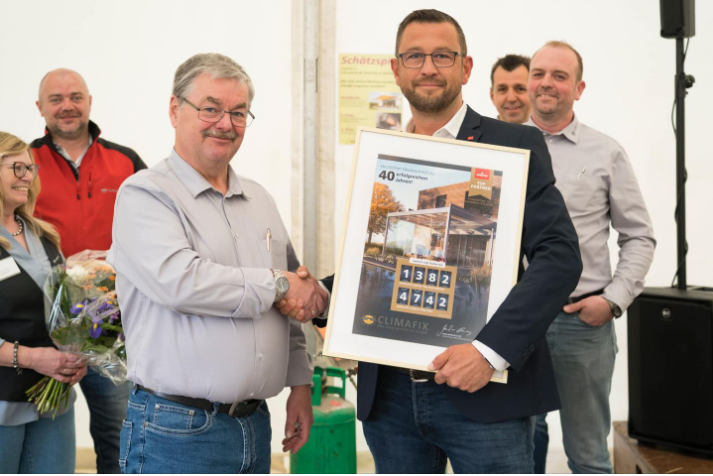 Bild: 40 Jahre Climafix: Geschäftsführer Andreas Zisler (links) 
erhält zum Firmenjubiläum eine Urkunde von Weinor-
Außendienstmitarbeiter Martin Kerschenbauer. Foto: Folchard Fotografie